Из заповедного леса Деда Мороза Снеговик привезёт на санках, самое дорогое и таинственное, живой снег. Перед детьми и взрослыми откроется самая сокровенная тайна. Маленькие и большие гости будут помогать Деду Морозу и его верному помощнику Снеговику из волшебного снега лепить и возрождать Снегурочку. А сколько понадобится труда, веселья, умения и смекалки ребятам и взрослым, чтобы воспитать и научить юную волшебницу!В течение часа десяти минут дети и взрослые будут петь и плясать, смеяться и плакать, разгадывать загадки и импровизировать. А также своими глазами наблюдать волшебство Деда Мороза.                               Спектакль проводится для группы зрителей из 30 – 60 человек, не более. Это позволяет ввести в круговорот событий каждого ребёнка и каждого взрослого.  Художественный   руководитель   –    Симонов  Александр  Владимировичтелефон: 8 (926) 170-95-30                e-mail: Teatr.Glagol@gmail.com                                   www.глаголъ.рфБлаготворительный  театр - студия «ГлаголЪ»приглашает детей и взрослых на семейный новогодний праздник«Заповедная тайна Деда Мороза»по одноименной сказке А. Асташина.Артисты:           Дед Мороз  –  С. Артюхов		Снеговик       –  А. Симонов		Снегурочка   –  М. Григорьева Работники театра:  Алёна Поповская                                     Алексей Наталенко                                    Марина Поповская                                    Продолжительность спектакля 1час 10 минут.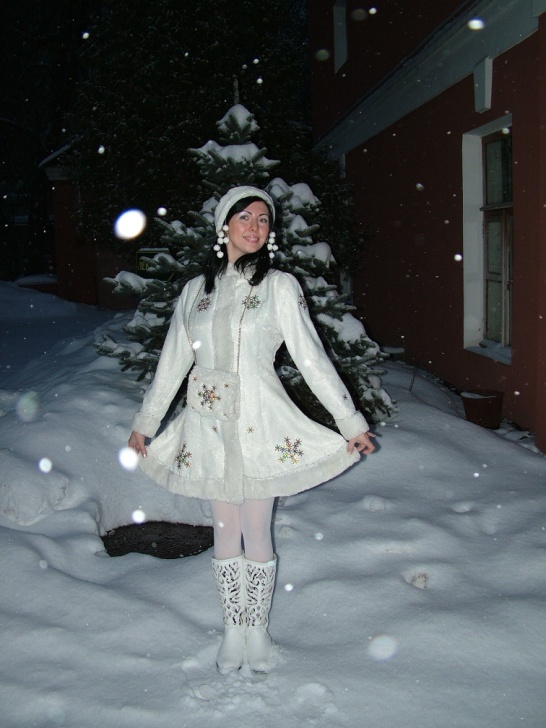 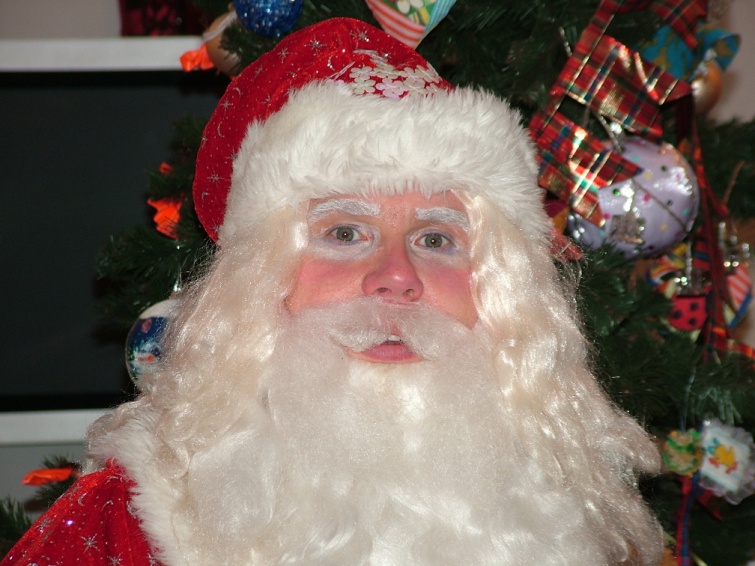 Любая, самая неподготовленная площадка превратится в волшебный хрустальный лес, где обитает Дед Мороз. Вместе с волшебником Дедом Морозом гости получат заряд радости, счастья и веселья на весь год.  Представление будет не только увлекательным, но и  познавательным. Стоимость проведенияНовогоднего представления 30 000 рублей.вниманиеакцияВсе деньги от спектакля пойдут на организацию гастролей фронтовой бригады Благотворительного театра - студии «ГлаголЪ»с детскими спектаклями для детей и матерейДонецкой и Луганской народных республик.Спектакли в Донбассе показываются бесплатно!вниманиеакция